Publicado en  el 01/02/2017 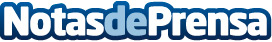 Consejos y factores que influyen en la búsqueda de un piso de alquiler Buscar un piso en el que vivir no es tarea fácil puesto que depende de muchas condiciones: presupuesto, localización, necesidades, agencia o particular...Datos de contacto:Nota de prensa publicada en: https://www.notasdeprensa.es/consejos-y-factores-que-influyen-en-la_1 Categorias: Inmobiliaria Interiorismo http://www.notasdeprensa.es